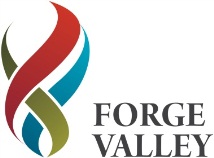 Forge Valley SchoolA member of the Tapton School Academy TrustIt is important that you refer to the guidance notes before you complete the Application Form.This part of the Application Form will not be used to shortlist candidates for interviewPlease use black ink or typeForge Valley SchoolA member of the Tapton School Academy TrustIt is important that you refer to the guidance notes before you complete the Application Form.This part of the Application Form will not be used to shortlist candidates for interviewPlease use black ink or typeAPPLICATION FOR EMPLOYMENTAPPLICATION FOR EMPLOYMENTPOST APPLIED FOR:	                                               POST APPLIED FOR:	                                               PERSONAL DETAILSPERSONAL DETAILSSurname/family name:		Previous surname(s):	First name(s)/other names:	How do you wish to be addressed in correspondence? MR/MRS/MISS/MS or OTHER (Please state):     Address for correspondence:Postcode:      E-mail: Telephone number where you can be contacted:Day:      Evening:      Mobile No.:      Do you have any relationships (personal/ business/financial) with a governor or senior member of staff that may conflict with the duties of the post for which you are applying?                                                                                          Please 	Yes 	No 	If yes, please provide details:                  Do you have any relationships (personal/ business/financial) with a governor or senior member of staff that may conflict with the duties of the post for which you are applying?                                                                                          Please 	Yes 	No 	If yes, please provide details:                  Do you need permission to work in the UK?                                                                                           Please 	Yes 	No 	Do you need permission to work in the UK?                                                                                           Please 	Yes 	No 	This information is covered by the Data Protection Act (see Guidance Notes)This information is covered by the Data Protection Act (see Guidance Notes)REFERENCESREFERENCESREFERENCESREFERENCESREFERENCESREFERENCESREFERENCESREFERENCESREFERENCESREFERENCESREFERENCESREFERENCESPlease give name, address, position and relationship of two referees. One of these should be your current or (if you are unemployed) most recent employer. If you have not previously been employed give the name of a responsible person who knows you well, but not a relative.  Referees will be contacted before interview.Please give name, address, position and relationship of two referees. One of these should be your current or (if you are unemployed) most recent employer. If you have not previously been employed give the name of a responsible person who knows you well, but not a relative.  Referees will be contacted before interview.Please give name, address, position and relationship of two referees. One of these should be your current or (if you are unemployed) most recent employer. If you have not previously been employed give the name of a responsible person who knows you well, but not a relative.  Referees will be contacted before interview.Please give name, address, position and relationship of two referees. One of these should be your current or (if you are unemployed) most recent employer. If you have not previously been employed give the name of a responsible person who knows you well, but not a relative.  Referees will be contacted before interview.Please give name, address, position and relationship of two referees. One of these should be your current or (if you are unemployed) most recent employer. If you have not previously been employed give the name of a responsible person who knows you well, but not a relative.  Referees will be contacted before interview.Please give name, address, position and relationship of two referees. One of these should be your current or (if you are unemployed) most recent employer. If you have not previously been employed give the name of a responsible person who knows you well, but not a relative.  Referees will be contacted before interview.Please give name, address, position and relationship of two referees. One of these should be your current or (if you are unemployed) most recent employer. If you have not previously been employed give the name of a responsible person who knows you well, but not a relative.  Referees will be contacted before interview.Please give name, address, position and relationship of two referees. One of these should be your current or (if you are unemployed) most recent employer. If you have not previously been employed give the name of a responsible person who knows you well, but not a relative.  Referees will be contacted before interview.Please give name, address, position and relationship of two referees. One of these should be your current or (if you are unemployed) most recent employer. If you have not previously been employed give the name of a responsible person who knows you well, but not a relative.  Referees will be contacted before interview.Please give name, address, position and relationship of two referees. One of these should be your current or (if you are unemployed) most recent employer. If you have not previously been employed give the name of a responsible person who knows you well, but not a relative.  Referees will be contacted before interview.Please give name, address, position and relationship of two referees. One of these should be your current or (if you are unemployed) most recent employer. If you have not previously been employed give the name of a responsible person who knows you well, but not a relative.  Referees will be contacted before interview.Please give name, address, position and relationship of two referees. One of these should be your current or (if you are unemployed) most recent employer. If you have not previously been employed give the name of a responsible person who knows you well, but not a relative.  Referees will be contacted before interview.Referee 1:  Employment       Personal       CapacityName:	     Job Title:          Address: 	     Postcode:	     Telephone Number:     E-mail:      Referee 1:  Employment       Personal       CapacityName:	     Job Title:          Address: 	     Postcode:	     Telephone Number:     E-mail:      Referee 1:  Employment       Personal       CapacityName:	     Job Title:          Address: 	     Postcode:	     Telephone Number:     E-mail:      Referee 1:  Employment       Personal       CapacityName:	     Job Title:          Address: 	     Postcode:	     Telephone Number:     E-mail:      Referee 2:  Employment       Personal       CapacityName:	     Job Title:        Address: 	     Postcode:	     Telephone Number:      E-mail:      	Referee 2:  Employment       Personal       CapacityName:	     Job Title:        Address: 	     Postcode:	     Telephone Number:      E-mail:      	Referee 2:  Employment       Personal       CapacityName:	     Job Title:        Address: 	     Postcode:	     Telephone Number:      E-mail:      	Referee 2:  Employment       Personal       CapacityName:	     Job Title:        Address: 	     Postcode:	     Telephone Number:      E-mail:      	Referee 2:  Employment       Personal       CapacityName:	     Job Title:        Address: 	     Postcode:	     Telephone Number:      E-mail:      	Referee 2:  Employment       Personal       CapacityName:	     Job Title:        Address: 	     Postcode:	     Telephone Number:      E-mail:      	Referee 2:  Employment       Personal       CapacityName:	     Job Title:        Address: 	     Postcode:	     Telephone Number:      E-mail:      	Referee 2:  Employment       Personal       CapacityName:	     Job Title:        Address: 	     Postcode:	     Telephone Number:      E-mail:      	My National Insurance number is:For teaching posts onlyAre you recognised by the DfEE as a qualified teacher?Please 	Yes 	No For teaching posts onlyAre you recognised by the DfEE as a qualified teacher?Please 	Yes 	No For teaching posts onlyAre you recognised by the DfEE as a qualified teacher?Please 	Yes 	No For teaching posts onlyAre you recognised by the DfEE as a qualified teacher?Please 	Yes 	No DfEE Number:       QTS – Date of Completion:        DfEE Number:       QTS – Date of Completion:        DfEE Number:       QTS – Date of Completion:        DfEE Number:       QTS – Date of Completion:        DfEE Number:       QTS – Date of Completion:        DfEE Number:       QTS – Date of Completion:        DfEE Number:       QTS – Date of Completion:        DfEE Number:       QTS – Date of Completion:        DATA PROTECTION ACTI give my consent for the personal data contained in this Application Form to be processed for the purposes set out in the Guidance Notes to this Application Form.Signed:      	Date:      DATA PROTECTION ACTI give my consent for the personal data contained in this Application Form to be processed for the purposes set out in the Guidance Notes to this Application Form.Signed:      	Date:      DATA PROTECTION ACTI give my consent for the personal data contained in this Application Form to be processed for the purposes set out in the Guidance Notes to this Application Form.Signed:      	Date:      DATA PROTECTION ACTI give my consent for the personal data contained in this Application Form to be processed for the purposes set out in the Guidance Notes to this Application Form.Signed:      	Date:      DATA PROTECTION ACTI give my consent for the personal data contained in this Application Form to be processed for the purposes set out in the Guidance Notes to this Application Form.Signed:      	Date:      DATA PROTECTION ACTI give my consent for the personal data contained in this Application Form to be processed for the purposes set out in the Guidance Notes to this Application Form.Signed:      	Date:      DATA PROTECTION ACTI give my consent for the personal data contained in this Application Form to be processed for the purposes set out in the Guidance Notes to this Application Form.Signed:      	Date:      DATA PROTECTION ACTI give my consent for the personal data contained in this Application Form to be processed for the purposes set out in the Guidance Notes to this Application Form.Signed:      	Date:      DATA PROTECTION ACTI give my consent for the personal data contained in this Application Form to be processed for the purposes set out in the Guidance Notes to this Application Form.Signed:      	Date:      DATA PROTECTION ACTI give my consent for the personal data contained in this Application Form to be processed for the purposes set out in the Guidance Notes to this Application Form.Signed:      	Date:      DATA PROTECTION ACTI give my consent for the personal data contained in this Application Form to be processed for the purposes set out in the Guidance Notes to this Application Form.Signed:      	Date:      DATA PROTECTION ACTI give my consent for the personal data contained in this Application Form to be processed for the purposes set out in the Guidance Notes to this Application Form.Signed:      	Date:      CRIMINAL CONVICTIONSThis post is exempt from the Rehabilitation Offenders Act (1974). You are, therefore, required to provide details of any spent convictions, cautions, reprimands and final warnings you may have, in addition to any unspent convictions or criminal proceedings pending against you.  Please state if you have any spent or unspent convictions:  Yes             No  If you are invited for interview, a statement of these details should be sent under separate cover in an envelope marked ‘Private and Confidential – For Addressee Only’ in the top right hand corner and the words ‘Conviction Information’ marked below and marked for the attention of the Principal.CRIMINAL CONVICTIONSThis post is exempt from the Rehabilitation Offenders Act (1974). You are, therefore, required to provide details of any spent convictions, cautions, reprimands and final warnings you may have, in addition to any unspent convictions or criminal proceedings pending against you.  Please state if you have any spent or unspent convictions:  Yes             No  If you are invited for interview, a statement of these details should be sent under separate cover in an envelope marked ‘Private and Confidential – For Addressee Only’ in the top right hand corner and the words ‘Conviction Information’ marked below and marked for the attention of the Principal.CRIMINAL CONVICTIONSThis post is exempt from the Rehabilitation Offenders Act (1974). You are, therefore, required to provide details of any spent convictions, cautions, reprimands and final warnings you may have, in addition to any unspent convictions or criminal proceedings pending against you.  Please state if you have any spent or unspent convictions:  Yes             No  If you are invited for interview, a statement of these details should be sent under separate cover in an envelope marked ‘Private and Confidential – For Addressee Only’ in the top right hand corner and the words ‘Conviction Information’ marked below and marked for the attention of the Principal.CRIMINAL CONVICTIONSThis post is exempt from the Rehabilitation Offenders Act (1974). You are, therefore, required to provide details of any spent convictions, cautions, reprimands and final warnings you may have, in addition to any unspent convictions or criminal proceedings pending against you.  Please state if you have any spent or unspent convictions:  Yes             No  If you are invited for interview, a statement of these details should be sent under separate cover in an envelope marked ‘Private and Confidential – For Addressee Only’ in the top right hand corner and the words ‘Conviction Information’ marked below and marked for the attention of the Principal.CRIMINAL CONVICTIONSThis post is exempt from the Rehabilitation Offenders Act (1974). You are, therefore, required to provide details of any spent convictions, cautions, reprimands and final warnings you may have, in addition to any unspent convictions or criminal proceedings pending against you.  Please state if you have any spent or unspent convictions:  Yes             No  If you are invited for interview, a statement of these details should be sent under separate cover in an envelope marked ‘Private and Confidential – For Addressee Only’ in the top right hand corner and the words ‘Conviction Information’ marked below and marked for the attention of the Principal.CRIMINAL CONVICTIONSThis post is exempt from the Rehabilitation Offenders Act (1974). You are, therefore, required to provide details of any spent convictions, cautions, reprimands and final warnings you may have, in addition to any unspent convictions or criminal proceedings pending against you.  Please state if you have any spent or unspent convictions:  Yes             No  If you are invited for interview, a statement of these details should be sent under separate cover in an envelope marked ‘Private and Confidential – For Addressee Only’ in the top right hand corner and the words ‘Conviction Information’ marked below and marked for the attention of the Principal.CRIMINAL CONVICTIONSThis post is exempt from the Rehabilitation Offenders Act (1974). You are, therefore, required to provide details of any spent convictions, cautions, reprimands and final warnings you may have, in addition to any unspent convictions or criminal proceedings pending against you.  Please state if you have any spent or unspent convictions:  Yes             No  If you are invited for interview, a statement of these details should be sent under separate cover in an envelope marked ‘Private and Confidential – For Addressee Only’ in the top right hand corner and the words ‘Conviction Information’ marked below and marked for the attention of the Principal.CRIMINAL CONVICTIONSThis post is exempt from the Rehabilitation Offenders Act (1974). You are, therefore, required to provide details of any spent convictions, cautions, reprimands and final warnings you may have, in addition to any unspent convictions or criminal proceedings pending against you.  Please state if you have any spent or unspent convictions:  Yes             No  If you are invited for interview, a statement of these details should be sent under separate cover in an envelope marked ‘Private and Confidential – For Addressee Only’ in the top right hand corner and the words ‘Conviction Information’ marked below and marked for the attention of the Principal.CRIMINAL CONVICTIONSThis post is exempt from the Rehabilitation Offenders Act (1974). You are, therefore, required to provide details of any spent convictions, cautions, reprimands and final warnings you may have, in addition to any unspent convictions or criminal proceedings pending against you.  Please state if you have any spent or unspent convictions:  Yes             No  If you are invited for interview, a statement of these details should be sent under separate cover in an envelope marked ‘Private and Confidential – For Addressee Only’ in the top right hand corner and the words ‘Conviction Information’ marked below and marked for the attention of the Principal.CRIMINAL CONVICTIONSThis post is exempt from the Rehabilitation Offenders Act (1974). You are, therefore, required to provide details of any spent convictions, cautions, reprimands and final warnings you may have, in addition to any unspent convictions or criminal proceedings pending against you.  Please state if you have any spent or unspent convictions:  Yes             No  If you are invited for interview, a statement of these details should be sent under separate cover in an envelope marked ‘Private and Confidential – For Addressee Only’ in the top right hand corner and the words ‘Conviction Information’ marked below and marked for the attention of the Principal.CRIMINAL CONVICTIONSThis post is exempt from the Rehabilitation Offenders Act (1974). You are, therefore, required to provide details of any spent convictions, cautions, reprimands and final warnings you may have, in addition to any unspent convictions or criminal proceedings pending against you.  Please state if you have any spent or unspent convictions:  Yes             No  If you are invited for interview, a statement of these details should be sent under separate cover in an envelope marked ‘Private and Confidential – For Addressee Only’ in the top right hand corner and the words ‘Conviction Information’ marked below and marked for the attention of the Principal.CRIMINAL CONVICTIONSThis post is exempt from the Rehabilitation Offenders Act (1974). You are, therefore, required to provide details of any spent convictions, cautions, reprimands and final warnings you may have, in addition to any unspent convictions or criminal proceedings pending against you.  Please state if you have any spent or unspent convictions:  Yes             No  If you are invited for interview, a statement of these details should be sent under separate cover in an envelope marked ‘Private and Confidential – For Addressee Only’ in the top right hand corner and the words ‘Conviction Information’ marked below and marked for the attention of the Principal.SIGNATURE:I declare that the information I have given in this application is correct to the best of my knowledge.I understand that if I am appointed and it is later discovered that I withheld or falsified relevant information, this will result in a disciplinary investigation by the school and it is likely to result in your dismissal.Signed:      	Date:      SIGNATURE:I declare that the information I have given in this application is correct to the best of my knowledge.I understand that if I am appointed and it is later discovered that I withheld or falsified relevant information, this will result in a disciplinary investigation by the school and it is likely to result in your dismissal.Signed:      	Date:      SIGNATURE:I declare that the information I have given in this application is correct to the best of my knowledge.I understand that if I am appointed and it is later discovered that I withheld or falsified relevant information, this will result in a disciplinary investigation by the school and it is likely to result in your dismissal.Signed:      	Date:      SIGNATURE:I declare that the information I have given in this application is correct to the best of my knowledge.I understand that if I am appointed and it is later discovered that I withheld or falsified relevant information, this will result in a disciplinary investigation by the school and it is likely to result in your dismissal.Signed:      	Date:      SIGNATURE:I declare that the information I have given in this application is correct to the best of my knowledge.I understand that if I am appointed and it is later discovered that I withheld or falsified relevant information, this will result in a disciplinary investigation by the school and it is likely to result in your dismissal.Signed:      	Date:      SIGNATURE:I declare that the information I have given in this application is correct to the best of my knowledge.I understand that if I am appointed and it is later discovered that I withheld or falsified relevant information, this will result in a disciplinary investigation by the school and it is likely to result in your dismissal.Signed:      	Date:      SIGNATURE:I declare that the information I have given in this application is correct to the best of my knowledge.I understand that if I am appointed and it is later discovered that I withheld or falsified relevant information, this will result in a disciplinary investigation by the school and it is likely to result in your dismissal.Signed:      	Date:      SIGNATURE:I declare that the information I have given in this application is correct to the best of my knowledge.I understand that if I am appointed and it is later discovered that I withheld or falsified relevant information, this will result in a disciplinary investigation by the school and it is likely to result in your dismissal.Signed:      	Date:      SIGNATURE:I declare that the information I have given in this application is correct to the best of my knowledge.I understand that if I am appointed and it is later discovered that I withheld or falsified relevant information, this will result in a disciplinary investigation by the school and it is likely to result in your dismissal.Signed:      	Date:      SIGNATURE:I declare that the information I have given in this application is correct to the best of my knowledge.I understand that if I am appointed and it is later discovered that I withheld or falsified relevant information, this will result in a disciplinary investigation by the school and it is likely to result in your dismissal.Signed:      	Date:      SIGNATURE:I declare that the information I have given in this application is correct to the best of my knowledge.I understand that if I am appointed and it is later discovered that I withheld or falsified relevant information, this will result in a disciplinary investigation by the school and it is likely to result in your dismissal.Signed:      	Date:      SIGNATURE:I declare that the information I have given in this application is correct to the best of my knowledge.I understand that if I am appointed and it is later discovered that I withheld or falsified relevant information, this will result in a disciplinary investigation by the school and it is likely to result in your dismissal.Signed:      	Date:      Shortlisting will take place within four weeks of the closing date. If you do not hear from us, please assume you have been unsuccessful.Shortlisting will take place within four weeks of the closing date. If you do not hear from us, please assume you have been unsuccessful.Shortlisting will take place within four weeks of the closing date. If you do not hear from us, please assume you have been unsuccessful.Shortlisting will take place within four weeks of the closing date. If you do not hear from us, please assume you have been unsuccessful.Shortlisting will take place within four weeks of the closing date. If you do not hear from us, please assume you have been unsuccessful.Shortlisting will take place within four weeks of the closing date. If you do not hear from us, please assume you have been unsuccessful.Shortlisting will take place within four weeks of the closing date. If you do not hear from us, please assume you have been unsuccessful.Shortlisting will take place within four weeks of the closing date. If you do not hear from us, please assume you have been unsuccessful.Shortlisting will take place within four weeks of the closing date. If you do not hear from us, please assume you have been unsuccessful.Shortlisting will take place within four weeks of the closing date. If you do not hear from us, please assume you have been unsuccessful.Shortlisting will take place within four weeks of the closing date. If you do not hear from us, please assume you have been unsuccessful.Shortlisting will take place within four weeks of the closing date. If you do not hear from us, please assume you have been unsuccessful.PART BPART BPART BAPPLICATION FOR EMPLOYMENTAPPLICATION FOR EMPLOYMENTAPPLICATION FOR EMPLOYMENTAPPLICATION FOR EMPLOYMENTAPPLICATION FOR EMPLOYMENTAPPLICATION FOR EMPLOYMENTAPPLICATION FOR EMPLOYMENTAPPLICATION FOR EMPLOYMENTAPPLICATION FOR EMPLOYMENTAPPLICATION FOR EMPLOYMENTAPPLICATION FOR EMPLOYMENTPOST APPLIED FOR:	                                   POST APPLIED FOR:	                                   POST APPLIED FOR:	                                   POST APPLIED FOR:	                                   POST APPLIED FOR:	                                   POST APPLIED FOR:	                                   POST APPLIED FOR:	                                   POST APPLIED FOR:	                                   POST APPLIED FOR:	                                   POST APPLIED FOR:	                                   POST APPLIED FOR:	                                   EDUCATION AND TRAININGEDUCATION AND TRAININGEDUCATION AND TRAININGEDUCATION AND TRAININGEDUCATION AND TRAININGEDUCATION AND TRAININGEDUCATION AND TRAININGEDUCATION AND TRAININGEDUCATION AND TRAININGEDUCATION AND TRAININGEDUCATION AND TRAININGQualifications Obtained – Educational & ProfessionalQualifications Obtained – Educational & ProfessionalQualifications Obtained – Educational & ProfessionalQualifications Obtained – Educational & ProfessionalQualifications Obtained – Educational & ProfessionalQualifications Obtained – Educational & ProfessionalQualifications Obtained – Educational & ProfessionalQualifications Obtained – Educational & ProfessionalQualifications Obtained – Educational & ProfessionalQualifications Obtained – Educational & ProfessionalQualifications Obtained – Educational & ProfessionalName of School/College/UniversitySubjectSubjectSubjectQualification/LevelQualification/LevelGrade ObtainedGrade ObtainedGrade ObtainedGrade ObtainedDates AttendedFor teaching posts please state the age range of children for which you were trained.            For teaching posts please state the age range of children for which you were trained.            For teaching posts please state the age range of children for which you were trained.            For teaching posts please state the age range of children for which you were trained.            For teaching posts please state the age range of children for which you were trained.            For teaching posts please state the age range of children for which you were trained.            For teaching posts please state the age range of children for which you were trained.            For teaching posts please state the age range of children for which you were trained.            For teaching posts please state the age range of children for which you were trained.            For teaching posts please state the age range of children for which you were trained.            For teaching posts please state the age range of children for which you were trained.            Qualifications Currently Being TakenQualifications Currently Being TakenQualifications Currently Being TakenQualifications Currently Being TakenQualifications Currently Being TakenQualifications Currently Being TakenQualifications Currently Being TakenQualifications Currently Being TakenQualifications Currently Being TakenQualifications Currently Being TakenQualifications Currently Being TakenName of School/College/UniversityName of School/College/UniversityName of School/College/UniversitySubjectSubjectQualification/LevelQualification/LevelQualification/LevelQualification/LevelDate Started &  DurationDate Started &  DurationRelevant Training Courses Attended or Currently Being Taken(include any relevant short-courses)Relevant Training Courses Attended or Currently Being Taken(include any relevant short-courses)Relevant Training Courses Attended or Currently Being Taken(include any relevant short-courses)Relevant Training Courses Attended or Currently Being Taken(include any relevant short-courses)Relevant Training Courses Attended or Currently Being Taken(include any relevant short-courses)Relevant Training Courses Attended or Currently Being Taken(include any relevant short-courses)Relevant Training Courses Attended or Currently Being Taken(include any relevant short-courses)Relevant Training Courses Attended or Currently Being Taken(include any relevant short-courses)Relevant Training Courses Attended or Currently Being Taken(include any relevant short-courses)Relevant Training Courses Attended or Currently Being Taken(include any relevant short-courses)Relevant Training Courses Attended or Currently Being Taken(include any relevant short-courses)Title of Training ProviderTitle of Training ProviderCourse/QualificationsCourse/QualificationsCourse/QualificationsCourse/QualificationsCourse/QualificationsDurationDurationDurationDurationMembership of Professional Bodies(relevant to the position you are applying for)Membership of Professional Bodies(relevant to the position you are applying for)Membership of Professional Bodies(relevant to the position you are applying for)Membership of Professional Bodies(relevant to the position you are applying for)Membership of Professional Bodies(relevant to the position you are applying for)Membership of Professional Bodies(relevant to the position you are applying for)Membership of Professional Bodies(relevant to the position you are applying for)Membership of Professional Bodies(relevant to the position you are applying for)Membership of Professional Bodies(relevant to the position you are applying for)Membership of Professional Bodies(relevant to the position you are applying for)Membership of Professional Bodies(relevant to the position you are applying for)Name and Address of Professional BodyName and Address of Professional BodyGrade of MembershipGrade of MembershipGrade of MembershipGrade of MembershipGrade of MembershipMembership NumberMembership NumberMembership NumberMembership NumberEMPLOYMENT HISTORYEMPLOYMENT HISTORYEMPLOYMENT HISTORYEMPLOYMENT HISTORYEMPLOYMENT HISTORYEMPLOYMENT HISTORYEMPLOYMENT HISTORYEMPLOYMENT HISTORYPresent or Most Recent EmploymentPresent or Most Recent EmploymentPresent or Most Recent EmploymentPresent or Most Recent EmploymentPresent or Most Recent EmploymentPresent or Most Recent EmploymentPresent or Most Recent EmploymentPresent or Most Recent EmploymentName & Address of Employer: Name & Address of Employer: Name & Address of Employer: Name & Address of Employer: Name & Address of Employer: Nature of Business:     Nature of Business:     Nature of Business:     Job Title:     Job Title:     Job Title:     Job Title:     Job Title:     Date Started:      Date Started:      Date Started:      Salary: £                                     Grade:      Allowances:  £       Salary: £                                     Grade:      Allowances:  £       Salary: £                                     Grade:      Allowances:  £       Salary: £                                     Grade:      Allowances:  £       Notice Required:     Notice Required:     Date Left (if relevant):     Date Left (if relevant):     State briefly your main duties and responsibilities and your position within the organisation. If you are no longer in this job, please state the reason for leaving:State briefly your main duties and responsibilities and your position within the organisation. If you are no longer in this job, please state the reason for leaving:State briefly your main duties and responsibilities and your position within the organisation. If you are no longer in this job, please state the reason for leaving:State briefly your main duties and responsibilities and your position within the organisation. If you are no longer in this job, please state the reason for leaving:State briefly your main duties and responsibilities and your position within the organisation. If you are no longer in this job, please state the reason for leaving:State briefly your main duties and responsibilities and your position within the organisation. If you are no longer in this job, please state the reason for leaving:State briefly your main duties and responsibilities and your position within the organisation. If you are no longer in this job, please state the reason for leaving:State briefly your main duties and responsibilities and your position within the organisation. If you are no longer in this job, please state the reason for leaving:Summary of Previous EmploymentInclude part-time and temporary posts and previous posts with your present employer. Enter details with your most recent post first. You may attach extra sheets if necessary. For teaching posts please provide information relating to age of pupils and number on role.Summary of Previous EmploymentInclude part-time and temporary posts and previous posts with your present employer. Enter details with your most recent post first. You may attach extra sheets if necessary. For teaching posts please provide information relating to age of pupils and number on role.Summary of Previous EmploymentInclude part-time and temporary posts and previous posts with your present employer. Enter details with your most recent post first. You may attach extra sheets if necessary. For teaching posts please provide information relating to age of pupils and number on role.Summary of Previous EmploymentInclude part-time and temporary posts and previous posts with your present employer. Enter details with your most recent post first. You may attach extra sheets if necessary. For teaching posts please provide information relating to age of pupils and number on role.Summary of Previous EmploymentInclude part-time and temporary posts and previous posts with your present employer. Enter details with your most recent post first. You may attach extra sheets if necessary. For teaching posts please provide information relating to age of pupils and number on role.Summary of Previous EmploymentInclude part-time and temporary posts and previous posts with your present employer. Enter details with your most recent post first. You may attach extra sheets if necessary. For teaching posts please provide information relating to age of pupils and number on role.Summary of Previous EmploymentInclude part-time and temporary posts and previous posts with your present employer. Enter details with your most recent post first. You may attach extra sheets if necessary. For teaching posts please provide information relating to age of pupils and number on role.Summary of Previous EmploymentInclude part-time and temporary posts and previous posts with your present employer. Enter details with your most recent post first. You may attach extra sheets if necessary. For teaching posts please provide information relating to age of pupils and number on role.Period EmployedPeriod EmployedName of Employer, Address& Nature of BusinessJob Held, Grade, Salary/WagePrevious Pay Spine PointJob Held, Grade, Salary/WagePrevious Pay Spine PointJob Held, Grade, Salary/WagePrevious Pay Spine PointJob Held, Grade, Salary/WagePrevious Pay Spine PointReason for LeavingFromMth/YrToMth/YrName of Employer, Address& Nature of BusinessJob Held, Grade, Salary/WagePrevious Pay Spine PointJob Held, Grade, Salary/WagePrevious Pay Spine PointJob Held, Grade, Salary/WagePrevious Pay Spine PointJob Held, Grade, Salary/WagePrevious Pay Spine PointReason for LeavingPlease explain any break in your continuity of employment:      Please explain any break in your continuity of employment:      Please explain any break in your continuity of employment:      Please explain any break in your continuity of employment:      Please explain any break in your continuity of employment:      Please explain any break in your continuity of employment:      Please explain any break in your continuity of employment:      Please explain any break in your continuity of employment:      INFORMATION TO SUPPORT YOUR APPLICATIONPlease refer to ‘Guidance Notes on Filling in Application Form’Please support your application by describing what particular experience, skills and abilities you can bring to this job, gained either through work, education, home or voluntary activities.This is your opportunity to tell us about yourself and why you are applying for this post. Take care to explain what you have done in your present and previous jobs, or outside work and how it is relevant to this post. You may attach extra sheets if necessary.If the job you are applying for involves driving, Do you hold a current driving licence?Please 	Yes 	No 			Class     			e.g. full, provisional, HGV,etc.Have you use of a vehicle?	Yes 	No 		If you are offered this job will you have any other paid work?	Please 	Yes 	No 	Are there any dates when you will not be available for interview, e.g. holidays – Please state:      